Додаток 1. Набір карток для поділу на групи з відповідними написами або ілюстраціями до них: “sushi”, “hamburger”, “fish and chips”, “borsch”, “pasta”, “American”, “Ukrainian”, “Japan”, “English”, “Italian”.Додаток 2. Варіант рефлексійного кубика Блума для проведення етапу дебрифінгаДодаток 1Картки  для поділу на групи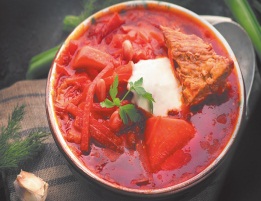 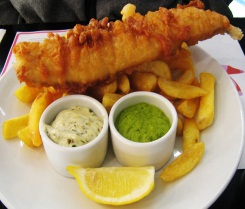 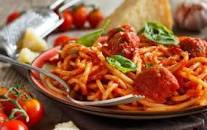 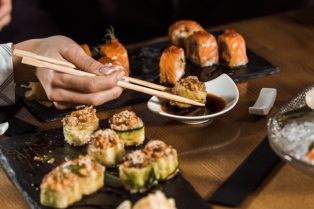 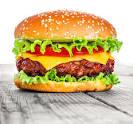 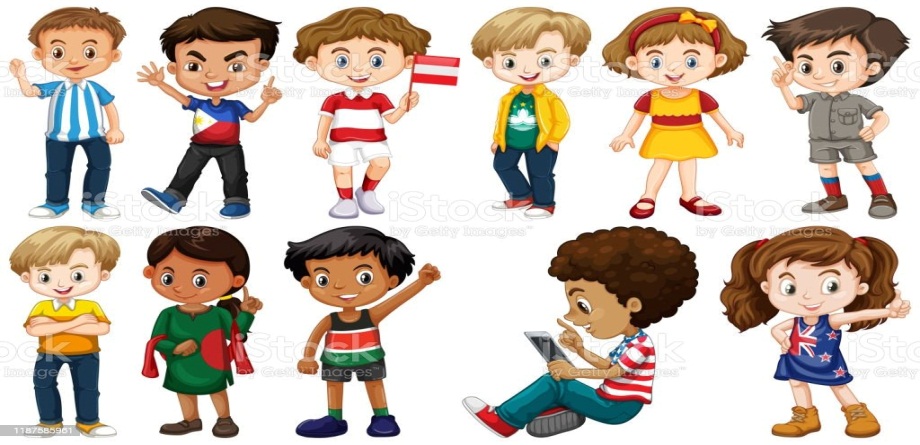 Додаток 2Рефлексійний кубик Блума для дебрифінга (можна вписувати інші варіанти запитань)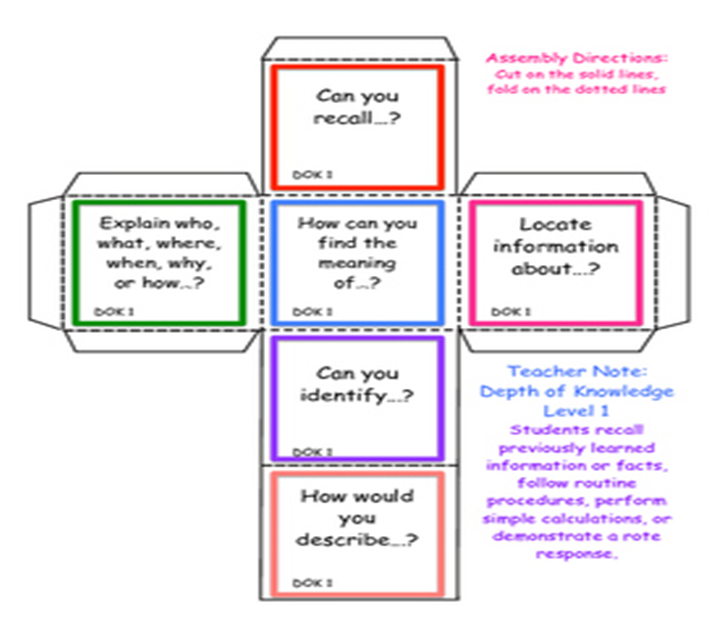 